                                                          КалендарьV Зимнего первенства городского округа Тольятти по футболу среди юношей.Группа 2007 г.р.                    г. Тольятти, стадион «Труд», 12 декабря 2021г. – 06 февраля 2022г.                   Участники:1.  СШОР №12 «Лада»-1  Естехин Д.В.2.  СШОР №12 «Лада»-2  Естехин Д.В.3.  Импульс 2008 А   Киндеркнехт С.А., Луценко И.А.4.  Импульс 2007 А   Шайкин М.А., Юнязов А.Е.5.  Импульс 2007 Б   Шайкин М.А., Юнязов А.Е.6.  Спутник   Арефин С.И., Старчков И.В.7.  Юни-Юве   Юртайкин С.А.	           	               Формат 11х11,  2 тайма х 30 минут                Все команды cоблюдают требования постановления Губернатора Самарской области       «О комплексе мер по  обеспечению  санитарно-эпидемиологического благополучия        населения в связи с распространением новой  коронавирусной инфекции (CОVID-19) на        территории Самарской области».  1 тур  12 декабря 2021г., воскресенье перенос                  2 тур  19 декабря 2021г., воскресенье10.30   Лада-1 -  Лада-2	   Юни-Юве - Импульс 2008 А     1-11
12.00   Юни-Юве - Спутник                                                Импульс 2007 А - Лада-2           2-4
13.30   Импульс 2007 А – Импульс 2007 Б                        Спутник – Импульс 2007 Б        0-4
     Импульс-2008 А - пропускает                                          Лада-1 - пропускает3тур  26 декабря 2021г., воскресенье перенос                   4 тур  16 января 2022г., воскресенье10.30   Спутник – Лада-2	     Лада-1 – Юни-Юве
12.00   Лада-1 - Импульс 2007 А                                            Импульс 2008 А – Лада-213.30   Импульс 2007 Б – Импульс 2008 А                            Спутник - Импульс 2007 А
      Юни-Юве - пропускает                                                         Импульс-2007 Б - пропускает5 тур  23 января 2022г., воскресенье                                     6 тур  30 января 2022г., воскресенье10.30   Лада-1- Спутник	      Лада-2 – Юни-Юве
12.00   Импульс 2008 А – Импульс 2007 А                            Лада-1 – Импульс 2007 Б  13.30   Импульс 2007 Б  - Юни-Юве                                       Импульс 2008 А - Спутник
      Лада-2 - пропускает                                                                Импульс 2007 А - попускает                       7 тур  06 февраля 2022г., воскресенье        изменение во времени                                                 10.30   Лада-2 – Импульс 2007 Б
                                              12.00   Импульс 2007 А -  Юни-Юве
                                              13.30   Лада-1 – Импульс-2008 А
                                                     Спутник - пропускаетТаблица группы 2007 г.р.                                                  12 декабря 2021г. – 06 февраля 2022г.                                                                      2 тур*                  * Все игры Зимнего первенства команды играют с 2 тура!   Игры 1 тура будут перенесены на более поздний срок, информацию разместим                                      в группе СШОР №12 «Лада» ВКонтакте!	          Группа 2007 г.р.  играет  4  тур!местокомандаматчипобеданичьяпроигрышмячиочки1     Импульс  2008 А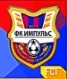 110011-1 (+10)32     Импульс 2007 Б11004-0 (+4)33     СШОР №12 « Лада»-2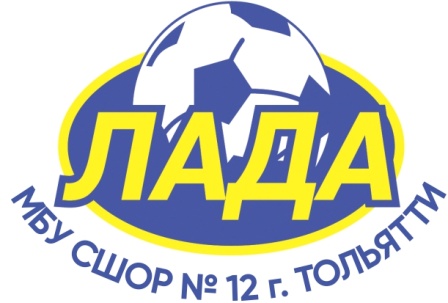 11004-2 (+2)34     Импульс 2007 А10012-4 (-2)05     Спутник10010-4 (-4)06     Юни Юве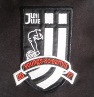 10011-11 (-10)07    СШОР №12 « Лада»-1000000